조립식 과속방지턱(2000)1. 목적본 시방서는 조립식 과속방지턱의 설치 순서와 방법을 명확히 하여 차량의 과속 방지와 교통사고의 사전 방지를 위하여 확실하고 안전하게 설치되며 유지관리가 되도록함을 목적으로 한다.2. 적용범위본 시방서는 조립식 과속방지턱의 시공방법에 적용한다.3. 제품의 명칭 및 규격가. 명칭 : “조립식 과속방지턱 2000mm나. 규격 : 길이 2000㎜ × 높이75㎜ × 도로폭다. 재질 : 특수고무4. 제품의 구성 및 조립도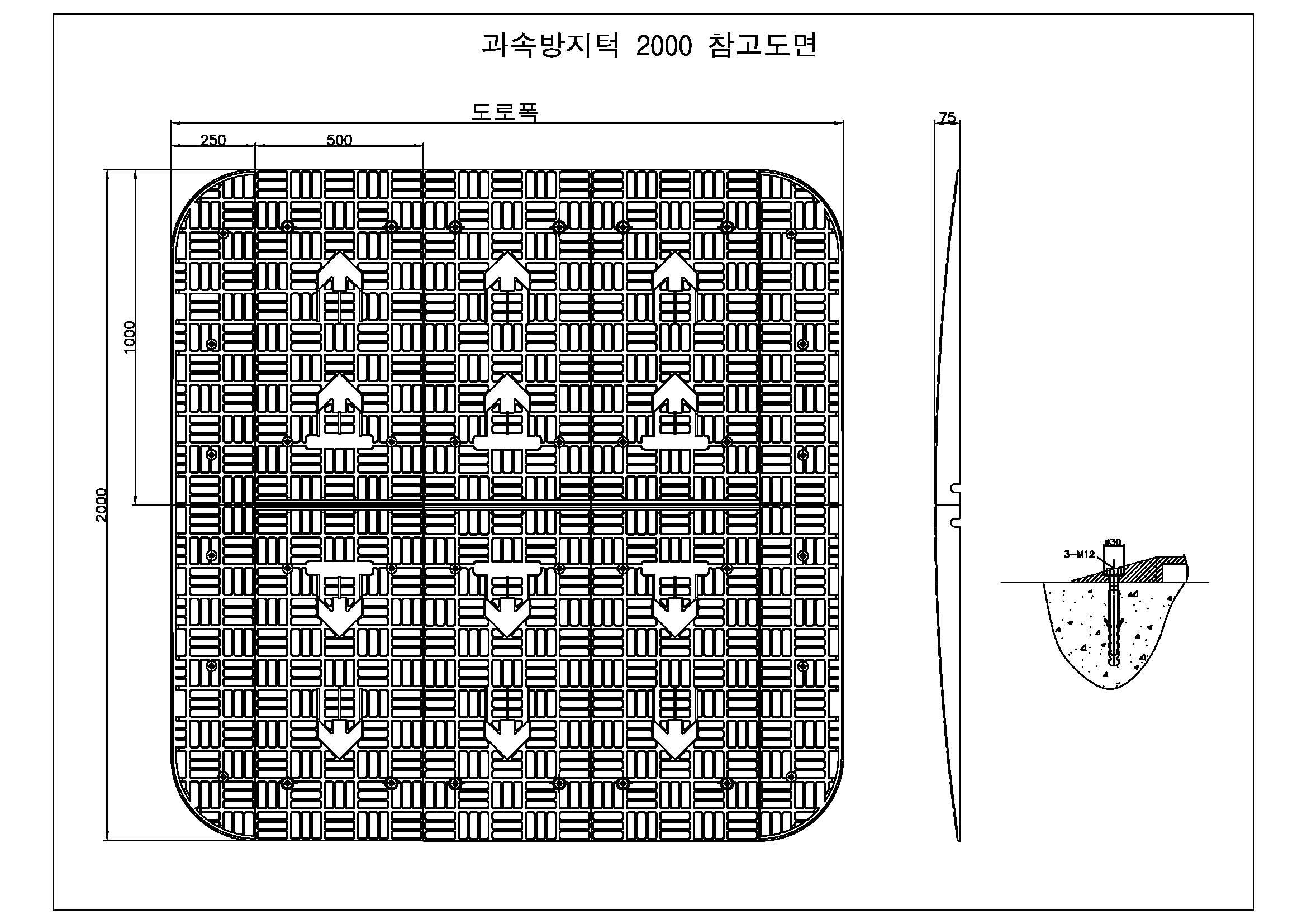 5. 시공1) 시공에 필요한 안전조치시공자는 사전에 운전자 및 보행자에 대한 안전조치를 취한다.2) 시공순서① 시공자는 도면을 기준으로 과속방지턱이 설치될 위치를 정확히 확인하고, 설 치될 장소에 노면상의 쓰레기등 이물질의 제거와 설치후 유해한 굴곡을 제거 한다.② 제품을 제품 구성도와 같이 조립한 후 ∅12드릴로 볼트구멍 위치를 마킹한다③ 마킹위치에 ∅17 드릴로 깊이 110mm정도 천공한다.(송풍기나 흡착기가 없을 경우 제품을 들어내어 이물질을 제거하여야 한다.)④ 쐐기앙카(∅16 x 100mm)를 밀어넣는다.⑤ 제품을 제품구성도와 같이 조립한다.⋇ 날개를 조립시 하단 R지점에 숫자 1,2번이 표기가 되어있어 1번과 2번의 날개를 같이 조립하여 좌,우측을 맞추어 결합 하도록 한다.⑥ 스크류앙카 볼트(∅12 x 120mm)를 구멍에 넣는다.※ 지하주차장 및 철골 콘크리트 구조물에 설치할 경우 상황에 맞는 시공방법 을 선택하여야 하나, 주로 ∅13 드릴로 깊이 50mm정도로 천공한다.⑦ 앙카를 인팩에 17mm 복스를 끼워 견고하게 조여준다. ⑧ 주변정리, 정돈을 하고 안전 조치 시설물을 철거한다. 6. 검수시공이 종료되면 발주처 및 감독관의 입회하에 검수를 받는다.※발주처 및 감독관으 입회가 불가능할 경우 시공과정의 전, 중, 후를 촬영하여 시공이 완료되었음을 입증하여야 한다. 7. 유지관리본 과속방지턱은 건설 교통부 도로 안전 시설 설치 및 관리지침에 규정된 규격으 로 제작되어 설치되었으나, 설치환경 또는 관리소홀로 훼손될 수 있으므로 주기 적인 순회 점검을 실시한다. 점검 결과에 따라서 현지 보수와 부분 교체를 한다.